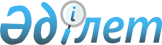 О внесении изменений в решение Уалихановского районного маслихата от 20 декабря 2012 года N 2-9с "О районном бюджете на 2013-2015 годы"
					
			Утративший силу
			
			
		
					Решение Уалихановского районного маслихата Северо-Казахстанской области от 21 октября 2013 года N 2-16с. Зарегистрировано Департаментом юстиции Северо-Казахстанской области 28 октября 2013 года N 2378     Сноска. Утратило силу (письмо маслихата Уалихановского района Северо-Казахстанской области от 04.08.2014 N 14.2.3-3/167).



      В соответствии с пунктом 5 статьи 109 Бюджетного кодекса Республики Казахстан от 4 декабря 2008 года, подпунктом 1) пункта 1 статьи 6 Закона Республики Казахстан от 23 января 2001 года «О местном государственном управлении и самоуправлении в Республике Казахстан», статьи 21 Закона Республики Казахстан от 24 марта 1998 года «О нормативных правовых актах», Уалихановский районный маслихат РЕШИЛ:



      1. Внести в решение Уалихановского районного маслихата «О районном бюджете на 2013-2015 годы» от 20 декабря 2012 года № 2-9с (зарегистрированное в Реестре государственной регистрации нормативных правовых актов под № 2051 от 11 января 2013 года, опубликовано 9 февраля 2013 года в газетах «Кызыл Ту» и 9 февраля 2013 года «Нұрлы Ел») следующие изменения:

      пункт 1 изложить в следующей редакции:

      «1. Утвердить Уалихановский районный бюджет на 2013-2015 годы согласно приложениям 1, 2 и 3 соответственно, в том числе на 2013 год в следующих объемах:

      1) доходы — 2 706 072,4 тысяч тенге, в том числе:

      налоговые поступления — 224 883 тысяч тенге;

      неналоговые поступления — 27 564,2 тысяч тенге;

      поступления от продажи основного капитала — 7000 тысяч тенге; поступления трансфертов — 2 446 625,2 тысяч тенге;

      2) затраты — 2 706 863,2 тысяч тенге;

      3) чистое бюджетное кредитование — 48 448,3 тысяч тенге, в том числе:

      бюджетные кредиты – 52 244,1 тысяч тенге;

      погашение бюджетных кредитов – 3 795,8 тысяч тенге;

      4) сальдо по операциям с финансовыми активами — 20 968 тысяч тенге, в том числе:

      приобретение финансовых активов – 20 968 тысяч тенге;

      поступления от продажи финансовых активов государства – 0;

      5) дефицит (профицит) бюджета — -70 207,1 тысяч тенге;

      6) финансирование дефицита (использование профицита) бюджета — 70207,1 тысяч тенге, в том числе:

      поступление займов – 51 931 тысяч тенге;

      погашение займов – 3 795,8 тысяч тенге;

      используемые остатки бюджетных средств – 22 071,9 тысяч тенге.»;

      приложение 1 к указанному решению изложить в новой редакции согласно приложению 1 к настоящему решению.



      2. Настоящее решение вводится в действие с 1 января 2013 года.

 

  Уалихановский районный бюджет на 2013 год

 
					© 2012. РГП на ПХВ «Институт законодательства и правовой информации Республики Казахстан» Министерства юстиции Республики Казахстан
				      Председатель

      ХVI сессии V созыва

      А. Кабдылуахитов

      «СОГЛАСОВАНО»

      Руководитель государственного

      учреждения

      «Отдел экономики и бюджетного

      планирования Уалихановского района»Секретарь Уалихановского

районного маслихата

Б. Кадиров

 

 

 

 

А. Нурмаганбетова

Приложение 1 

к решению Уалихановского районного маслихата

№ 2-16 с от 21 октября 2013 года 

Приложение 1 

к решению Уалихановского районного маслихата

№ 2-9c от 20 декабря 2012 года КатегорияКатегорияКатегорияНаименованиеСумма тыс. тенгеКлассКлассНаименованиеСумма тыс. тенгеПод-

классНаименованиеСумма тыс. тенге123I. ДОХОДЫ2 706 072,41HАЛОГОВЫЕ ПОСТУПЛЕHИЯ224 88303Социальный налог120 8321Социальный налог120 83204Налоги на собственность80 6991Налоги на имущество51 9963Земельный налог2 7954Налог на транспортные средства22 1085Единый земельный налог3 80005Внутренние налоги на товары, работы и услуги15 9142Акцизы1 3443Поступления за использование природных и других ресурсов9 7574Сборы за ведение предпринимательской и профессиональной деятельности4 81307Прочие налоги361Прочие налоги3608Обязательные платежи, взимаемые за совершение юридически значимых действий и (или) выдачу документов уполномоченными на то государственными органами или должностными лицами7 4021Государственная пошлина 7 4022HЕHАЛОГОВЫЕ ПОСТУПЛЕHИЯ27 564,201Доходы от государственной собственности3 8745Доходы от аренды имущества, находящегося в государственной собственности1 8627Вознаграждения по кредитам, выданным из государственного бюджета12,29Прочие доходы от государственной собственности2 00004Штрафы, пени, санкции, взыскания, налагаемые государственными учреждениями, финансируемыми из государственного бюджета, а также содержащимися и финансируемыми из бюджета (сметы расходов) Национального Банка Республики Казахстан 1001Штрафы, пени, санкции, взыскания, налагаемые государственными учреждениями, финансируемыми из государственного бюджета, а также содержащимися и финансируемыми из бюджета (сметы расходов) Национального Банка Республики Казахстан, за исключением поступлений10006Прочие неналоговые поступления23 5901Прочие неналоговые поступления23 5903Поступления от продажи основного капитала7 00001Продажа государственного имущества, закрепленного за государственными учреждениями1 0001Продажа государственного имущества, закрепленного за государственными учреждениями1 00003Продажа земли и нематериальных активов6 0001Продажа земли 6 0004Поступления трансфертов2 446 625,202Трансферты из вышестоящих органов

государственного управления2 446 625,22Трансферты из областного бюджета2 446 625,2Функциональная

группаФункциональная

группаФункциональная

группаНаименованиеСумма тыс. тенгеАдминистраторАдминистраторНаименованиеСумма тыс. тенгеПро-

грам-

маНаименованиеСумма тыс. тенге123II. ЗАТРАТЫ2 706 863,21Государственные услуги общего характера202 109,6112Аппарат маслихата района (города областного значения)11 739001Услуги по обеспечению деятельности маслихата района (города областного значения)11 338003Капитальные расходы государственного органа401122Аппарат акима района (города областного значения)55 116001Услуги по обеспечению деятельности акима района (города областного значения)53 589003Капитальные расходы государственного органов1 527123Аппарат акима района в городе, города районного значения, поселка, села, сельского округа110 520001Услуги по обеспечению деятельности акима района в городе, города районного значения, поселка, села, сельского округа108 032022Капитальные расходы государственного органа2 488452Отдел финансов района (города областного значения)13 712001Услуги по реализации государственной политики в области исполнения бюджета района (города областного значения) и управления коммунальной собственностью района (города областного значения)12 078003Проведение оценки имущества в целях налогообложения114010Приватизация, управление коммунальным имуществом, постприватизационная деятельность и регулирование споров, связанных с этим200011Учет, хранение, оценка и реализация имущества, поступившего в коммунальную собственность1 020018Капитальные расходы государственного органа300453Отдел экономики и бюджетного планирования района (города областного значения)11 022,6001Услуги по реализации государственной политики в области формирования и развития экономической политики, системы государственного планирования и управления района (города областного значения)10 722,6004Капитальные расходы государственного органа3002Оборона5 432122Аппарат акима района (города областного значения)5 432005Мероприятия в рамках исполнения всеобщей воинской обязанности4 832006Предупреждение и ликвидация чрезвычайных ситуаций масштаба района (города областного значения)500007Мероприятия по профилактике и тушению степных пожаров районного (городского) масштаба, а также пожаров в населенных пунктах, в которых не созданы органы государственной противопожарной службы1003Общественный порядок, безопасность, правовая, судебная, уголовно-исполнительная деятельность789458Отдел жилищно-коммунального хозяйства,пассажирского транспорта и автомобильных дорог района (города областного значения)789021Обеспечение безопасности дорожного движения в населенных пунктах7894Образование1 407 736123Аппарат акима района в городе, города районного значения, поселка, села, сельского округа828005Организация бесплатного подвоза учащихся до школы и обратно в сельской местности828464Отдел образования района (города областного значения)179 933009Обеспечение деятельности организаций дошкольного воспитания и обучения81 044040Реализация государственного образовательного заказа

в дошкольных организациях образования98 889464Отдел образования района (города областного значения)1 140 756003Общеобразовательное обучение1 108 625006Дополнительное образование для детей24 290005Приобретение и доставка учебников, учебно-методических комплексов для государственных учреждений образования района (города областного значения)7 841464Отдел образования района (города областного значения)77 219001Услуги по реализации государственной политики на местном уровне в области образования 11 655012Капитальные расходы государственного органа640015Ежемесячная выплата денежных средств опекунам (попечителям) на содержание ребенка-сироты (детей-сирот) и ребенка (детей), оставшегося без попечения родителей7 813067Капитальные расходы подведомственных государственных

учреждений и организаций57 111472Отдел строительства, архитектуры и градостроительства района (города областного значения)9 000037Строительство и реконструкция объектов образования9 0006Социальная помощь и социальное обеспечение87 794451Отдел занятости и социальных программ района (города областного значения)62 087002Программа занятости28 267005Государственная адресная социальная помощь1 023007Социальная помощь отдельным категориям нуждающихся граждан по решениям местных представительных органов3 678010Материальное обеспечение детей-инвалидов, воспитывающихся и обучающихся на дому935014Оказание социальной помощи нуждающимся гражданам на дому14 387016Государственные пособия на детей до 18 лет11 638017Обеспечение нуждающихся инвалидов обязательными гигиеническими средствами и предоставление услуг специалистами жестового языка, индивидуальными помощниками в соответствии с индивидуальной программой реабилитации инвалида2 159451Отдел занятости и социальных программ района (города областного значения)25 707001Услуги по реализации государственной политики на местном уровне в области обеспечения занятости и реализации социальных программ для населения24 402021Капитальные расходы государственного органов880011Оплата услуг по зачислению, выплате и доставке пособий и других социальных выплат4257Жилищно-коммунальное хозяйство669 676123Аппарат акима района в городе, города районного значения, поселка, села, сельского округа2 590027Ремонт и благоустройство объектов в рамках развития сельских населенных пунктов по Дорожной карте занятости 20202 590464Отдел образования района (города областного значения)9 265026Ремонт объектов в рамках развития городов и сельских населенных пунктов по Дорожной карте занятости 20209 265123Аппарат акима района в городе, города районного значения, поселка, села, сельского округа190014Организация водоснабжения населенных пунктов190458Отдел жилищно-коммунального хозяйства,пассажирского транспорта и автомобильных дорог района (города областного значения)3 383012Функционирование системы водоснабжения и водоотведения3 383472Отдел строительства, архитектуры и градостроительства района (города областного значения)608 239003Проектирование, строительство и (или) приобретение жилья государственного коммунального жилищного фонда7 000058Развитие системы водоснабжения и водоотведения в сельских населенных пунктах601 239123Аппарат акима района в городе, города районного значения, поселка, села, сельского округа20 414008Освещение улиц населенных пунктов6 406009Обеспечение санитарии населенных пунктов6 555010Содержание мест захоронений и погребение безродных100011Благоустройство и озеленение населенных пунктов7 353472Отдел строительства, архитектуры и градостроительства района (города областного значения)25 595007Развитие благоустройства городов и населенных пунктов25 5958Культура, спорт, туризм и информационное пространство84 385123Аппарат акима района в городе, города районного значения, поселка, села, сельского округа10 951006Поддержка культурно-досуговой работы на местном уровне10 951457Отдел культуры, развития языков, физической культуры и спорта района (города областного значения)18 557003Поддержка культурно-досуговой работы18 557457Отдел культуры, развития языков, физической культуры и спорта района (города областного значения)3 309009Проведение спортивных соревнований на районном (города областного значения) уровне950010Подготовка и участие членов сборных команд района (города областного значения) по различным видам спорта на областных спортивных соревнованиях2 359456Отдел внутренней политики района (города областного значения)7 946002Услуги по проведению государственной информационной политики через газеты и журналы 7 946457Отдел культуры, развития языков, физической культуры и спорта района (города областного значения)22 250006Функционирование районных (городских) библиотек21 873007Развитие государственного языка и других языков народа Казахстана377456Отдел внутренней политики района (города областного значения)8 220001Услуги по реализации государственной политики на местном уровне в области информации, укрепления государственности и формирования социального оптимизма граждан7 420006Капитальные расходы государственного органов300003Реализация мероприятий в сфере молодежной политики500457Отдел культуры, развития языков, физической культуры и спорта района (города областного значения)13 152001Услуги по реализации государственной политики на местном уровне в области культуры, развития языков, физической культуры и спорта11 442014Капитальные расходы государственного органов300032Капитальные расходы подведомственных государственных

учреждений и организаций1 41010Сельское, водное, лесное, рыбное хозяйство, особо охраняемые природные территории, охрана окружающей среды и животного мира, земельные отношения73 060474Отдел сельского хозяйства и ветеринарии района (города областного значения)23 966001Услуги по реализации государственной политики на местном уровне в сфере сельского хозяйства и ветеринарии15 825003Капитальные расходы государственного органов439007Организация отлова и уничтожения бродячих собак и кошек800099Реализация мер по оказанию социальной поддержки специалистов6 902463Отдел земельных отношений района (города областного значения)9 679001Услуги по реализации государственной политики в области регулирования земельных отношений на территории района (города областного значения)8 306007Капитальные расходы государственного органов300003Земельно-хозяйственное устройство населенных пунктов539006Землеустройство, проводимое при установлении границ городов районного значения, районов в городе, поселков сел, сельских округов534474Отдел сельского хозяйства и ветеринарии района (города областного значения)39 415013Проведение противоэпизоотических мероприятий39 41511Промышленность, архитектурная, градостроительная и строительная деятельность7 303472Отдел строительства района, архитектуры и градостроительства района (города областного значения)7 303001Услуги по реализации государственной политики в области строительства, архитектуры и градостроительства на местном уровне7 003015Капитальные расходы государственного органа30012Транспорт и коммуникации129 650,2458Отдел жилищно-коммунального хозяйства,пассажирского транспорта и автомобильных дорог района (города областного значения)129 650,2023Обеспечение функционирования автомобильных дорог 129 650,213Прочие32 319123Аппарат акима района в городе, города районного значения, поселка, села, сельского округа13 912040Реализация мер по содействию экономическому развитию регионов в рамках Программы «Развитие регионов»13 912469Отдел предпринимательства района (города областного значения)6 511001Услуги по реализации государственной политики на местном уровне в области развития предпринимательства и промышленности 6 211004Капитальные расходы государственного органов300452Отдел финансов района (города областного значения)4 200012Резерв местного исполнительного органа района (города областного значения) 4 200458Отдел жилищно-коммунального хозяйства,пассажирского транспорта и автомобильных дорог района (города областного значения)7 696001Услуги по реализации государственной политики на местном уровне в области жилищно-коммунального хозяйства, пассажирского транспорта и автомобильных дорог 7 396013Капитальные расходы государственного органов30014Обслуживание долга12,2452Отдел финансов района (города областного значения)12,2013Обслуживание долга местных исполнительных органов

по выплате вознаграждений и иных платежей по

займам из областного бюджета12,215Трансферты6 597,2452Отдел финансов района (города областного значения)6 597,2006Возврат неиспользованных (недоиспользованных) целевых трансфертов3 269,2024Целевые текущие трансферты в вышестоящие бюджеты в связи с передачей функций государственных органов из нижестоящего уровня государственного управления в вышестоящий3 328III. Чистое бюджетное кредитование48 448,3Бюджетные кредиты52 244,110Сельское, водное, лесное, рыбное хозяйство, особо охраняемые природные территории, охрана окружающей среды и животного мира, земельные отношения52 244,1474Отдел сельского хозяйства и ветеринарии района (города областного значения)52 244,1009Бюджетные кредиты для реализации мер социальной поддержки специалистов52 244,1КатегорияКатегорияКатегорияНаименованиеСумма тыс. тенгеКлассКлассНаименованиеСумма тыс. тенгеПод-

классНаименованиеСумма тыс. тенге5Погашение бюджетных кредитов3 795,801Погашение бюджетных кредитов3 795,81Погашение бюджетных кредитов, выданных из государственного бюджета3 795,8IV. Сальдо по операциям с финансовыми активами20 968Приобретение финансовых активов20 96813Прочие20 968452Отдел финансов района (города областного значения)20 968014Формирование или увеличение уставного капитала юридических лиц20 968V. Дефицит (профицит) бюджета-70 207,1VI. Финансирование дефицита (использование профицита) бюджета70 207,1КатегорияКатегорияКатегорияНаименованиеСумма тыс. тенгеКлассКлассНаименованиеСумма тыс. тенгеПод-

классНаименованиеСумма тыс. тенге7Поступления займов51 93101Внутренние государственные займы51 9312Договоры займа51 931Функциональная группаФункциональная группаФункциональная группаНаименованиеСумма тыс. тенгеАдминистраторАдминистраторНаименованиеСумма тыс. тенгеПро-

грам-

маНаименованиеСумма тыс. тенге16Погашение займов3 795,8452Отдел финансов района (города областного значения)3 795,8008Погашение долга местного исполнительного органа перед вышестоящим бюджетом3 795,8КатегорияКатегорияКатегорияНаименованиеСумма тыс. тенгеКлассКлассНаименованиеСумма тыс. тенгеПод-

классНаименованиеСумма тыс. тенге8Используемые остатки бюджетных средств22 071,91Остатки бюджетных средств22 071,91Свободные остатки бюджетных средств22 071,9